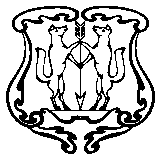 АДМИНИСТРАЦИЯ ГОРОДА ЕНИСЕЙСКАКрасноярского краяПОСТАНОВЛЕНИЕ«   31   »     01      2012 г.                      г. Енисейск                                  № _28-п_Об утверждении Положения  о предоставлении инвалидам (в том числе детям – инвалидам) денежной компенсации расходов на оплату проезда на междугороднем транспорте  В соответствии с законами Красноярского края от 10.12.2004 № 12-2707 «О социальной поддержке инвалидов» (ред. от 06.10.2011 № 13-6255),От 09.12.2010 г. № 11-5397 «О наделении  органов местного самоуправления муниципальных районов и городских округов Красноярского края отдельными государственными полномочиями в сфере социальной поддержки и социального обслуживания населения», Постановления Совета администрации Красноярского края от 30.01.2006 г. № 10-п «О предоставлении мер социальной поддержки инвалидов» (ред. от 22.11.2011г.  № 701-п),  Закона края от 09.12.2010 г. № 11-5419 «О краевом бюджете на 2011 год и плановый период 2012 – 2013 годы» (в ред. от 06.10.2011 г. № 13-6216),  руководствуясь Уставом города Енисейска, ПОСТАНОВЛЯЮ:Утвердить порядок предоставления инвалидам (в том числе детям-инвалидам), имеющим место жительства на территории Красноярского края, денежной компенсации расходов на оплату проезда в пределах Р.Ф. на междугородном транспорте – автомобильном (общего пользования, кроме такси), водном (места III категории), железнодорожном (поезда и вагоны всех категорий, за исключением спальных вагонов  с двухместным купе, купейных вагонов в фирменных поездах и вагонов повышенной комфортности), а также авиационном (экономический класс) при отсутствии железнодорожного сообщения - к месту проведения обследования, медико-социальной экспертизы по направлениям бюро медико-социальной экспертизы, реабилитации и обратно.  (Приложение № 1).Финансовому управлению администрации города (Исмагилов Ш.Г.) производить зачисление денежных средств Управлению социальной защиты населения администрации города Енисейска (Тихонова О.Ю.).Считать утратившими силу  Постановление администрации города Енисейска от 12.04.2009 г. № 305-п «О порядке предоставления инвалидам (в том числе детям инвалидам) денежной компенсации расходов на оплату проезда на междугороднем транспорте». Контроль за выполнением настоящего постановления возложить на заместителя главы администрации города по социальным вопросам Н.В.Черемных.Постановление вступает в силу с момента подписания.  Постановление  подлежит официальному опубликованию в газете             «Енисейск – Плюс».  Глава администрации города                                                        А.В АвдеевПорядок предоставления инвалидам (в том числе детям-инвалидам), имеющим место жительства на территории Красноярского края, денежной компенсации расходов на оплату проезда в пределах Р.Ф. на междугородном транспорте – автомобильном (общего пользования, кроме такси), водном (места III категории), железнодорожном (поезда и вагоны всех категорий, за исключением спальных вагонов  с двухместным купе, купейных вагонов в фирменных поездах и вагонов повышенной комфортности), а также авиационном (экономический класс) при отсутствии железнодорожного сообщения - к месту проведения обследования, медико-социальной экспертизы по направлениям бюро медико-социальной экспертизы, реабилитации и обратно.1. Порядок предоставления инвалидам (в том числе детям-инвалидам), имеющим место жительства на территории Красноярского края, денежной компенсации расходов на оплату проезда в пределах Российской Федерации на междугородном транспорте - автомобильном (общего пользования, кроме такси), водном (места III категории), железнодорожном (поезда и вагоны всех категорий, за исключением спальных вагонов с двухместным купе, купейных вагонов в фирменных поездах и вагонов повышенной комфортности), а также авиационном (экономический класс) при отсутствии железнодорожного сообщения - к месту проведения обследования, медико-социальной экспертизы, реабилитации и обратно (далее - Порядок) устанавливает процедуру предоставления инвалидам (в том числе детям-инвалидам), имеющим место жительства на территории Красноярского края, денежной компенсации расходов на оплату проезда в пределах Российской Федерации на междугородном транспорте - автомобильном (общего пользования, кроме такси), водном (места III категории), железнодорожном (поезда и вагоны всех категорий, за исключением спальных вагонов с двухместным купе, купейных вагонов в фирменных поездах и вагонов повышенной комфортности), а также авиационном (экономический класс) при отсутствии железнодорожного сообщения - к месту проведения и обратно (далее - компенсация).2. Для получения компенсации инвалиды или законные представители инвалидов (в том числе детей-инвалидов) представляют в Управление социальной защиты населения администрации города Енисейска (далее – УСЗН г. Енисейска):1) заявление о предоставлении компенсации с указанием счета, открытого в российской кредитной организации, или почтового адреса с указанием почтового отделения;2) копию паспорта или иного документа, удостоверяющего личность;3) копию свидетельства о рождении ребенка-инвалида;4) копию справки, подтверждающей факт установления инвалидности, выданной федеральным государственным учреждением медико-социальной экспертизы;5) проездные документы, подтверждающие стоимость проезда инвалида (ребенка-инвалида) и сопровождающего лица;6) копию направления на обследование федерального, краевого государственного или муниципального учреждения здравоохранения, расположенного на территории Красноярского края, оказывающего медицинскую помощь (далее - учреждение здравоохранения), в иное федеральное, краевое государственное или муниципальное учреждение здравоохранения, расположенное на территории Красноярского края, - для назначения компенсации при проезде к месту проведения обследования и обратно в пределах Красноярского края;7) копию направления на обследование уполномоченного органа исполнительной власти Красноярского края в сфере здравоохранения, федеральных государственных учреждений здравоохранения в федеральное или иное государственное специализированное учреждение здравоохранения, расположенное за пределами Красноярского края, - для назначения компенсации при проезде к месту проведения обследования и обратно за пределами Красноярского края в пределах Российской Федерации;8) копию направления (вызова) бюро медико-социальной экспертизы - для назначения компенсации при проезде к месту проведения медико-социальной экспертизы в случаях обжалования решения бюро медико-социальной экспертизы в городах и районах Красноярского края в Федеральном государственном учреждении "Главное бюро медико-социальной экспертизы по Красноярскому краю", решения Федерального государственного учреждения "Главное бюро медико-социальной экспертизы по Красноярскому краю" в Федеральном бюро медико-социальной экспертизы и обратно в пределах Российской Федерации;9) копии документов, подтверждающих необходимость и факт проведения реабилитационных мероприятий (индивидуальная программа реабилитации инвалида, выданная федеральным государственным учреждением медико-социальной экспертизы; направление в реабилитационную организацию или вызов из реабилитационной организации; документ, подтверждающий проведение реабилитационных мероприятий), - для назначения компенсации при проезде к месту проведения реабилитации и обратно в пределах Российской Федерации.3. Копии документов, не заверенные органом, выдавшим соответствующие документы, или нотариально, представляются с предъявлением оригинала. В случае представления копий документов с предъявлением подлинников документов подлинники после сверки возвращаются заявителю.4. Компенсация назначается и выплачивается в случае, если обращение за ней последовало не позднее 90 календарных дней с даты окончания поездки (обратно), указанной в проездном документе.Днем обращения считается день подачи заявления о предоставлении компенсации со всеми необходимыми документами или дата, указанная на почтовом штемпеле отделения почтовой связи по месту отправления заявления со всеми необходимыми документами.5. УСЗН г. Енисейска принимает решение о предоставлении компенсации или об отказе в предоставлении компенсации не позднее чем через 10 рабочих дней со дня получения документов, указанных в пункте 2 настоящего Порядка.В случае принятия решения об отказе в предоставлении компенсации орган социальной защиты не позднее чем через 5 рабочих дней со дня принятия решения извещает об этом заявителя с указанием причин отказа и порядка обжалования.Основания для отказа в предоставлении компенсации:1) несоответствие документов, представленных в УСЗН г. Енисейска, документам, перечисленным в пункте 2 настоящего Порядка;2) несоблюдение срока обращения за компенсацией, установленного пунктом 4 настоящего Порядка.6. УСЗН г. Енисейска перечисляет компенсацию на счет, открытый заявителем в российской кредитной организации, или через почтовое отделение связи в течение десяти дней со дня поступления денежных средств, выделяемых на указанные цели.Руководитель УСЗН г. Енисейска                                                                                    О.Ю. Тихонова Приложение № 1 к Постановлению администрации города от ________№______________